   Talmadge Block Party 2018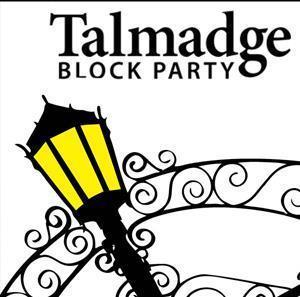 Talent ShowPermission Slip This slip with signatures on front and back is due by October 1, 2018.Email to moore5@aol.com or deliver to 4710 Madison AvenueParticipant Name____________________________       Age___________Parent’s Name______________________________       Email__________Address____________________________________      Phone_________Name of Act __________________________________________________Description of Act:   Circle: Individual or Group_______________________________________________________________________________________________________________________________________________________________________________________________________________________________________________________________________________If a group, name all participants.  Each participant must provide a separate, signed Permission Slip____________________________________________________________________________________________________________________________________________________________________________________________________________________________________**Parents:  Please sign below that you are consenting to your child’s participation in the 2018 Talmadge Block Party Talent Show.Parent’s Name (print)___________________________ Date__________Signature___________________________________________________QUESTIONS? Call Linda at 858-472-7606 or Lorrie at 858-245-8383.Would you like to volunteer to help with the Talent Show and/or Talmadge Block Party?Name________________________      Phone or Email_________________________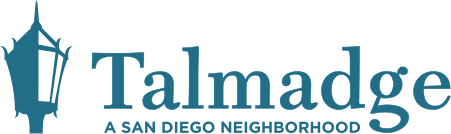 Physical Activity Release of Liability Form
I, ____________________________________________, hereby acknowledge my awareness that my participation in the Talmadge Block Party Talent Show and such activities may involve the following;

______________________________________________________________________________                                                                       (Description of Act)

I understand that my participation in the above-mentioned activities may expose me to certain foreseeable and unforeseeable risks of damage and/or bodily injury, including serious bodily injury, where I may need to be hospitalized.
I knowingly, freely and voluntarily assume all risks and engage myself in the participation of the above-mentioned activities.
I hereby release The Talmadge Block Party from any and all liability arising out my participation of the above-mentioned activities and hereby waive my rights herein to assert any claim(s) for damages, bodily injury or serious bodily injury to the fullest extend allowed by law.
I further agree that I will hold harmless The Talmadge Block Party against any and all claim(s) for damages, bodily injury or serious bodily injury arising out of or in connection of my participation in the above-mentioned activities whether caused by negligence or otherwise.
I fully understand the terms set forth in this form, and I hereby execute this Physical Activity Release of Liability Form.

____________________________________
Signature_________________Date

______________________________
Signature of Parent or Guardian_________________Date